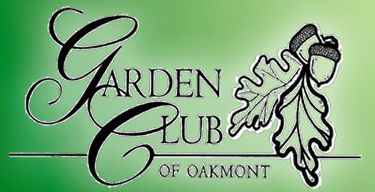 GARDEN CLUB OF OAKMONT SCHOLARSHIPSUPPLEMENTARY APPLICATION FOR RIVERVIEW STUDENTSThe Garden Club of Oakmont is pleased to offer two $2,000 scholarships to deserving high school seniors or post-grad students pursuing higher education, including a vocational or technical school.  In order to qualify, you must reside in the Riverview School District.  The award will be based on the applicant's overall academic performance, school activities, volunteerism, work history, financial need, as well as answers to the attached scholarship essay questions and recommendations.THE GARDEN CLUB OF OAKMONT SCHOLARSHIP Application Instructions:   
 
In order to be considered for this scholarship, applicants must fill out both the Riverview Standard Application and the Garden Club of Oakmont Supplementary Application in their entirety, and submit these applications along with two letters of recommendation.  Riverview Jr/Sr High School students should turn in the completed application by submitting the Riverview Standard Application and Garden Club of Oakmont Scholarship Supplementary Application to 
scholarships@rsd.k12.pa.us by Wednesday, April 10th at 3 PM.  There will be NO EXCEPTIONS TO THIS DEADLINE.  The winner will be notified no later than May 22, 2024.The letters of recommendation must be printed, sealed, and delivered by hand to Mrs. Rocchini at the high school by no later than Wednesday, April 10th at 3 PM. Please ask that your recommenders to redact the letter of recommendation so that it does not include your name or specific identifying information.   Note:  Please open the Garden Club of Oakmont Scholarship Supplementary Application in MICROSOFT WORD and fill in the form electronically.  Proofread it, SAVE AS a PDF using the following file naming pattern: first name.last name.gardenclub (for example: casey.rocchini.gardenclub).

Please continue to the following page to enter your essay responses.
IMPORTANT NOTE: Please do not include your name, the names of your family members, or any other specific identifying information in your responses.1. Please provide a detailed statement about your post-secondary plans. Be sure to include intended college, university, or trade school (if known). Additionally, include details about your intended major and/or minor or intended area of study:2. Explain how past volunteer experiences, school activities, employment, and future goals make you deserving of the Garden Club of Oakmont scholarship.  Your response should not exceed 500 words.3. Please write any comments you believe would be helpful to the committee’s decision. Your response should not exceed 500 words.When you email your completed standard and supplementary applications, please also include two (2) letters of recommendation from a teacher, community leader, employer, coach, or other non-related individual who can speak on behalf of your character. Please ask that your recommenders to redact the letter of recommendation so that it does not include your name or specific identifying information.  The letters of recommendation must be printed, sealed, and delivered by hand to Mrs. Rocchini at the high school by no later than Wednesday, April 10th at 3 PM.  